附件4承  诺  书本人毕业于                (高校 )            (专业 )， 本人参加深圳市宝安区公办中小学2023年7月面向2023年应届毕业生公开招聘教师考试，报考岗位名称：       。个人情况如下：1、最高学历： 本科    □硕士研究生   □博士研究生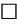 2、学习方式： □全日制本科     □非全日制本科□全日制硕士     □非全日制硕士□全日制博士     □非全日制博士( 注：考生请根据自身学习经历， 勾选各阶段学历学习方 式。如硕士研究生需同时勾选本科阶段学习方式。)3、培养方式：   □ 定向 (或委培)   □非定向4、教师资格证： □ 已取得          □未取得现本人郑重承诺以下内容：本人只报考本次考试一个职位，本人符合招考公告规定 的所有条件及报考岗位的所有资格要求。如不符合，本人愿意 承担由此造成的一切后果。本人属定向或委培生，在资格复审环节提交由委培或定 向单位及毕业院校出具同意报考证明，否则将被取消聘用资格。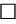 本人知晓并承诺，在 2024 年 8 月 31 日前取得相应层次 的教师资格证，否则将被取消聘用资格。( 注：考生在取得教师 资格证前，不予办理聘用备案手续。 )承诺人签名：身份证号码：2023年   月   日